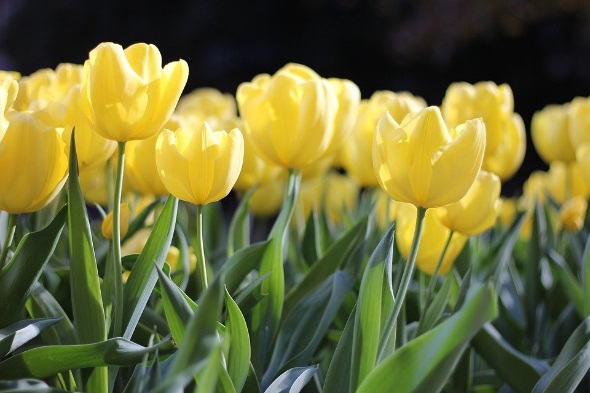 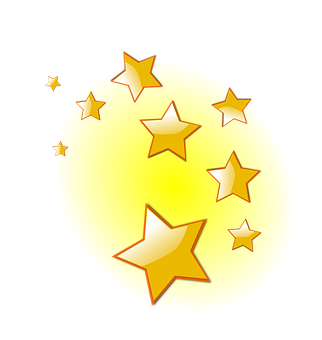 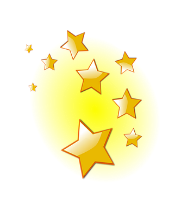 			Gazette de MARS 2021 « La plus belle chose que nous puissions éprouver, c'est le côté mystérieux de la vie. » Albert Einstein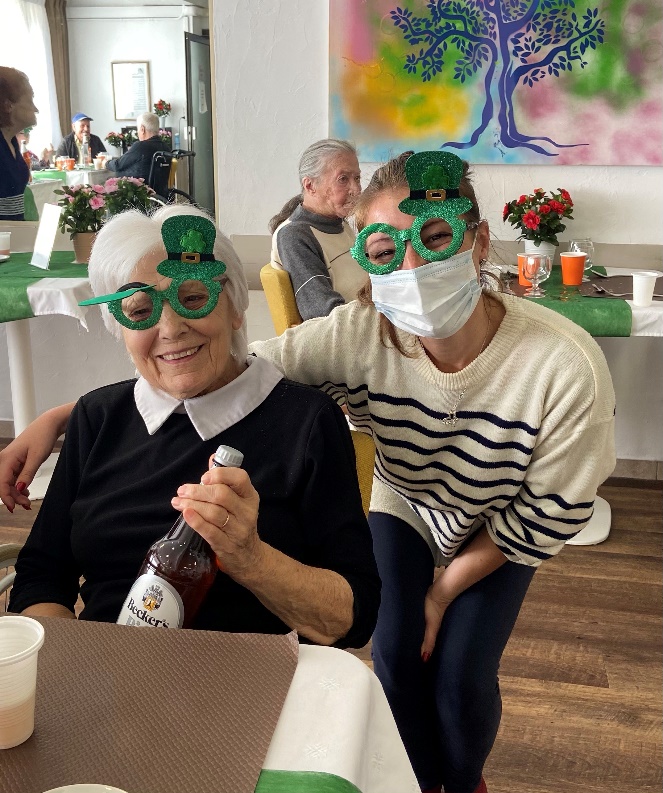 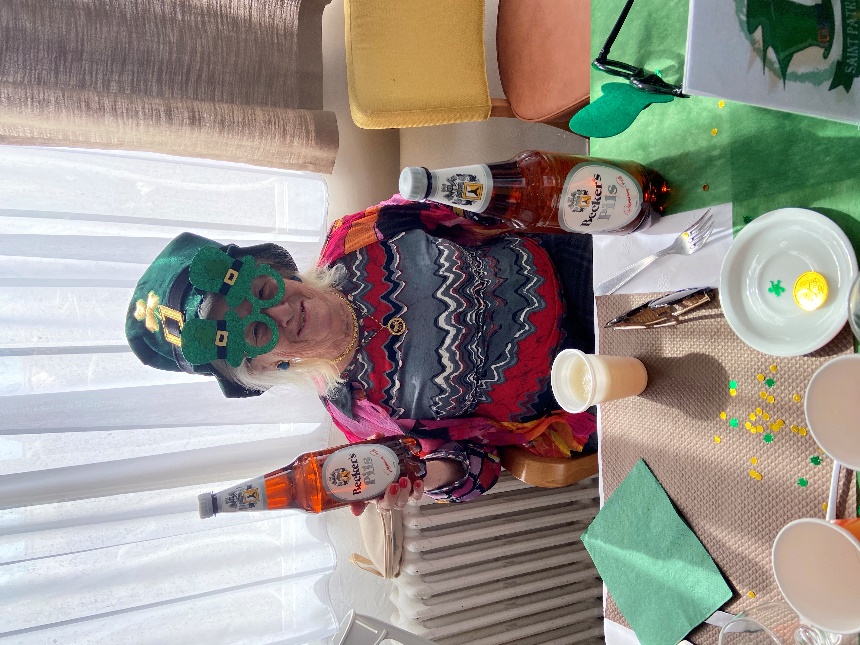 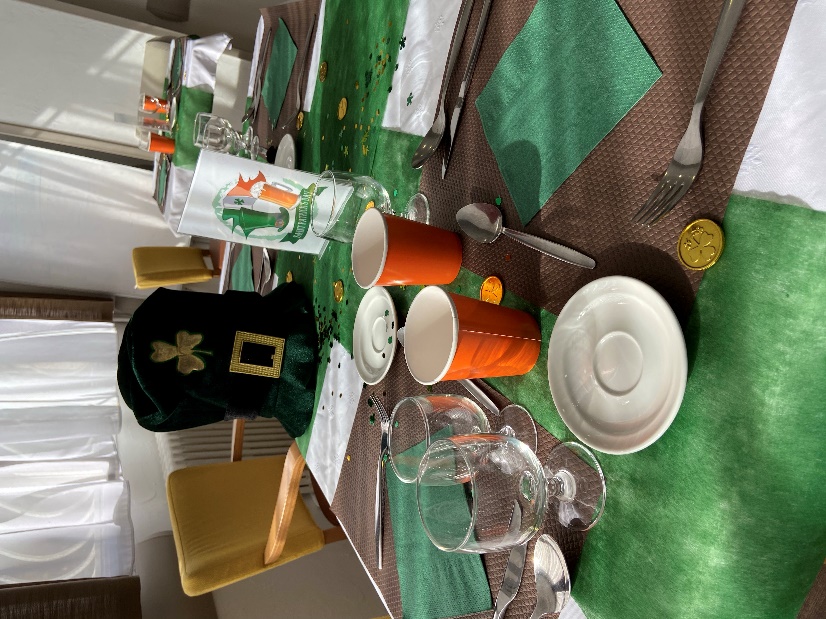 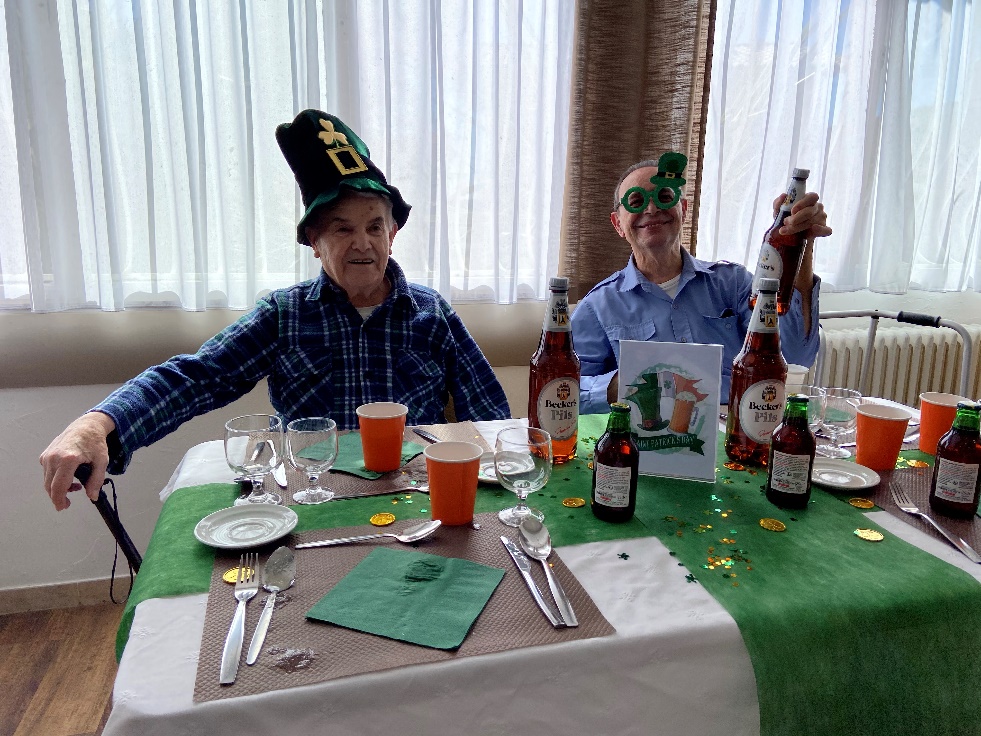 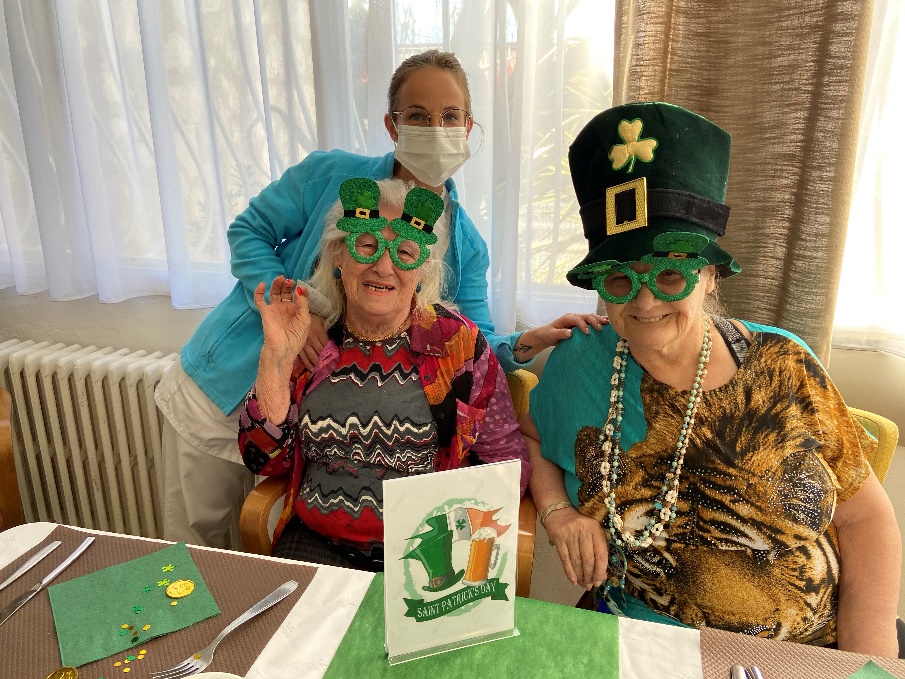 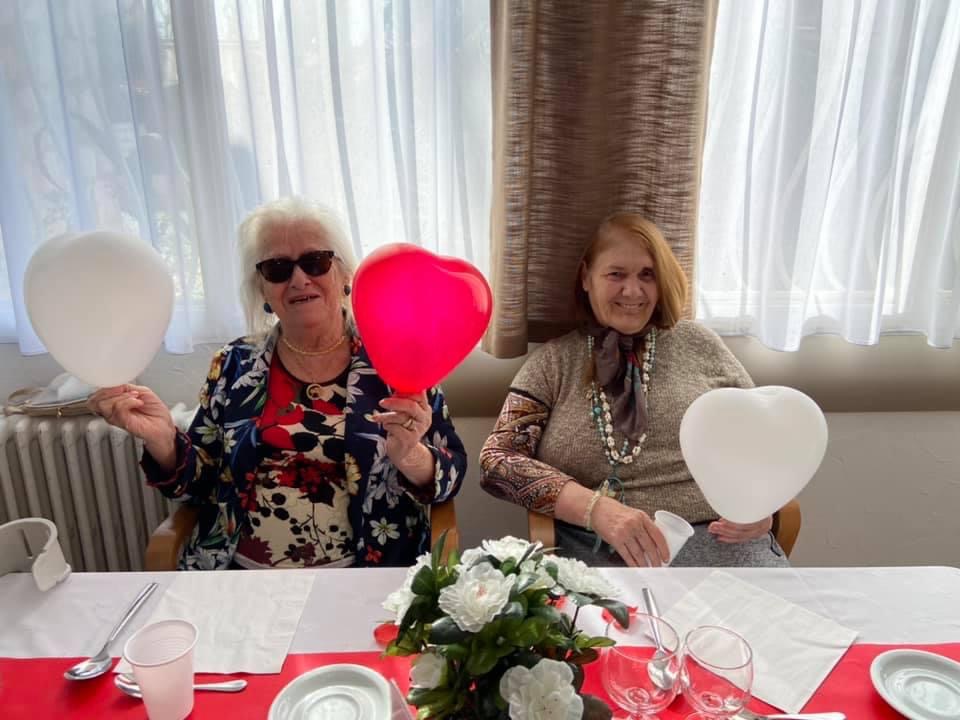 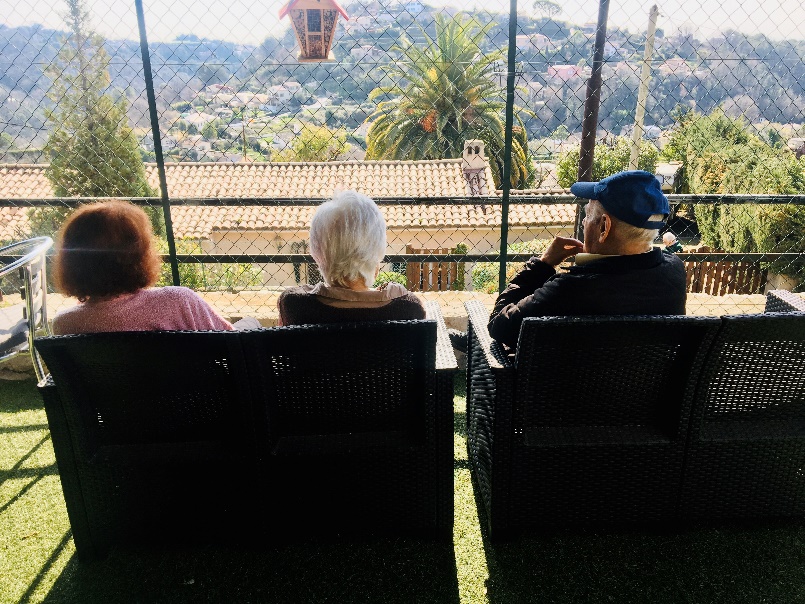 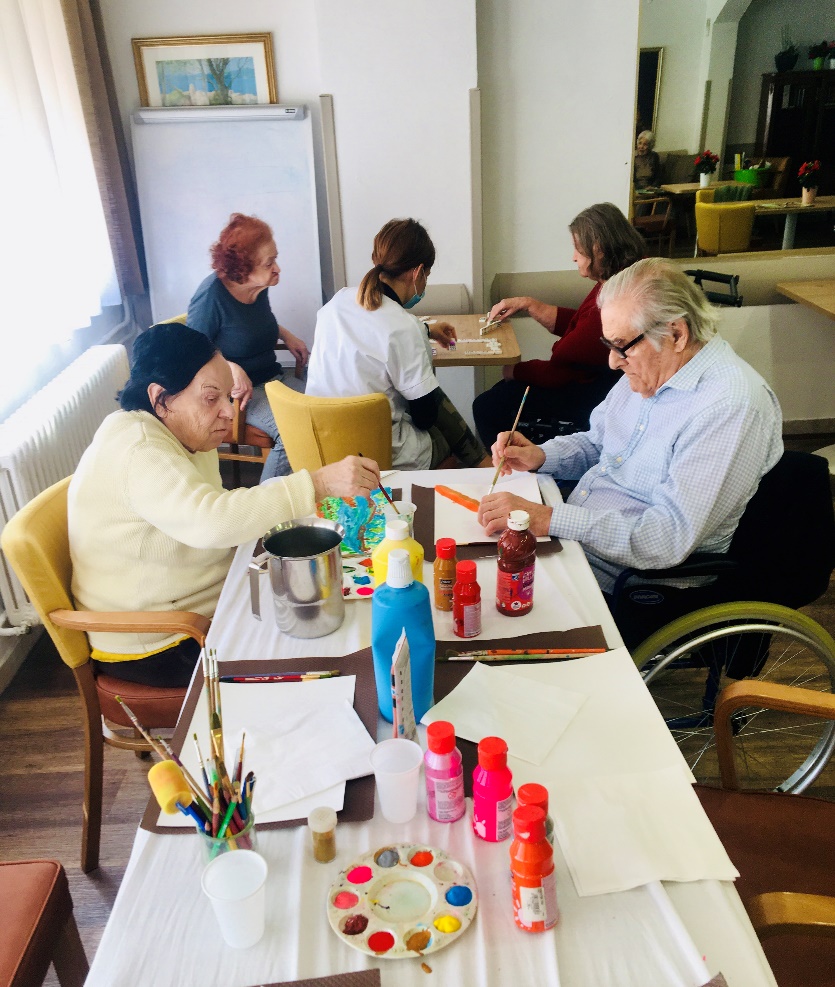 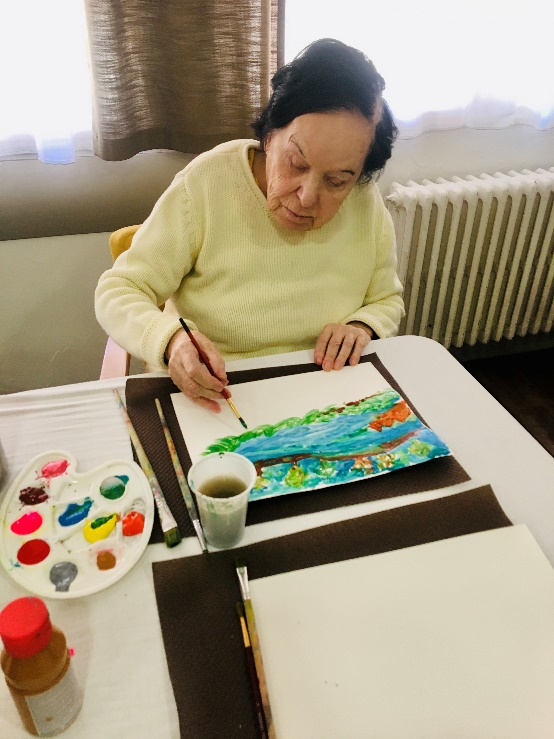 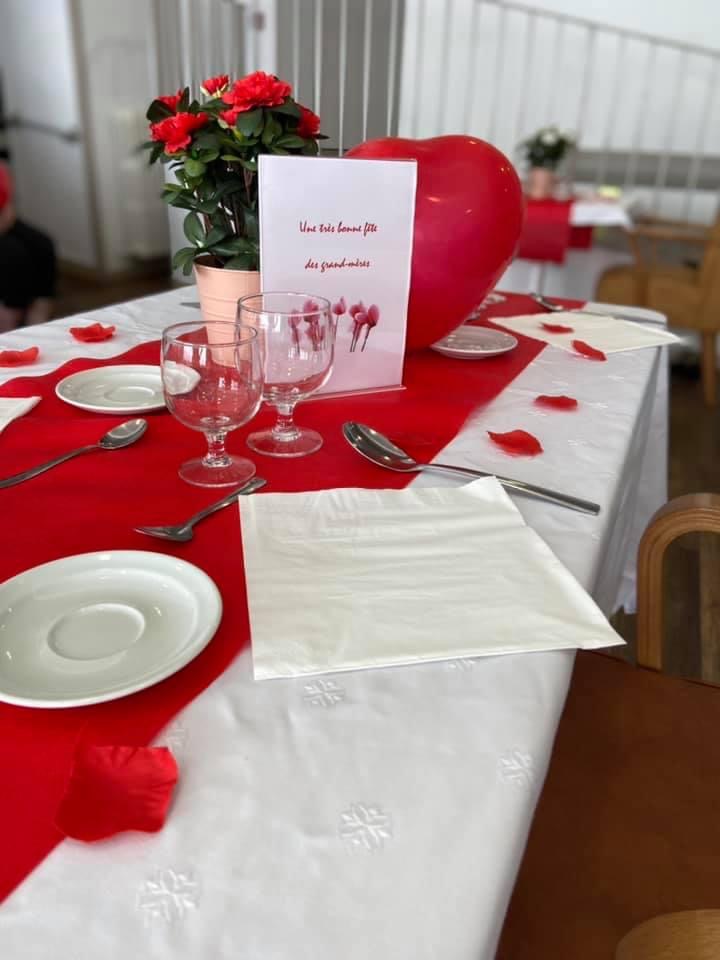 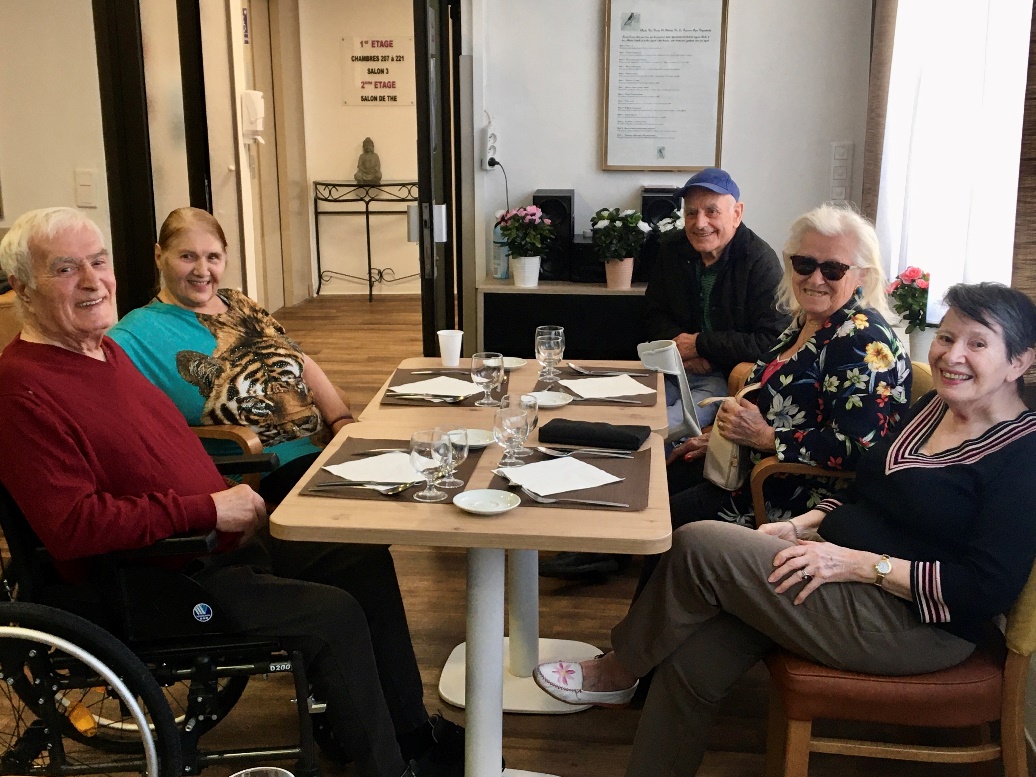 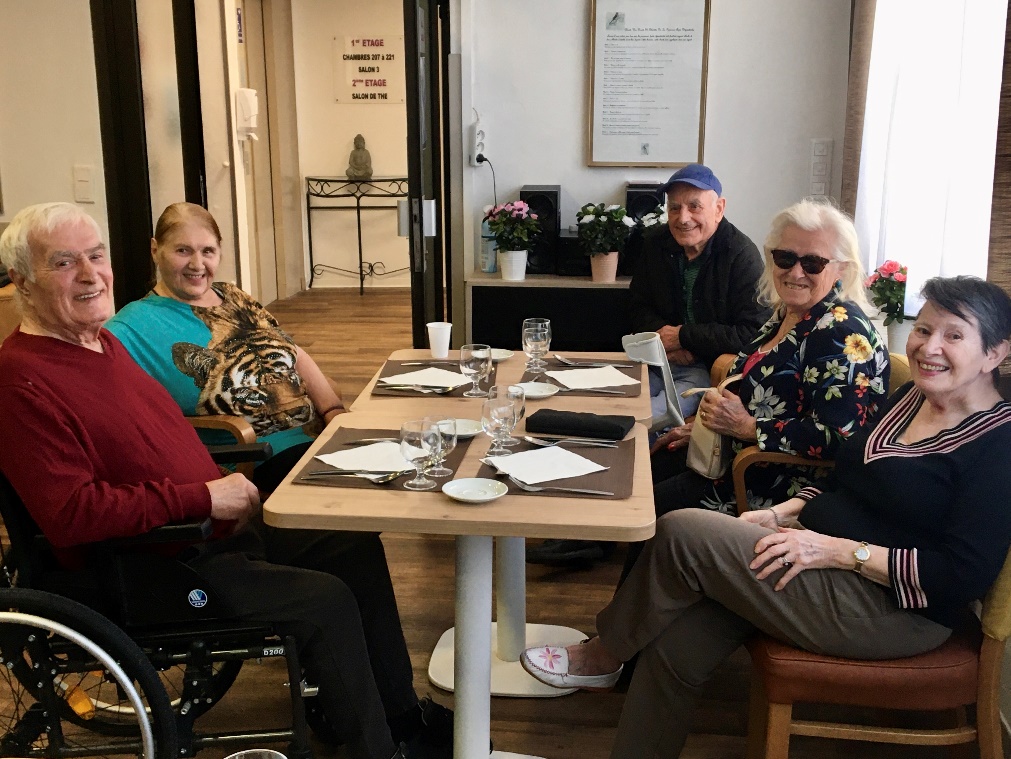 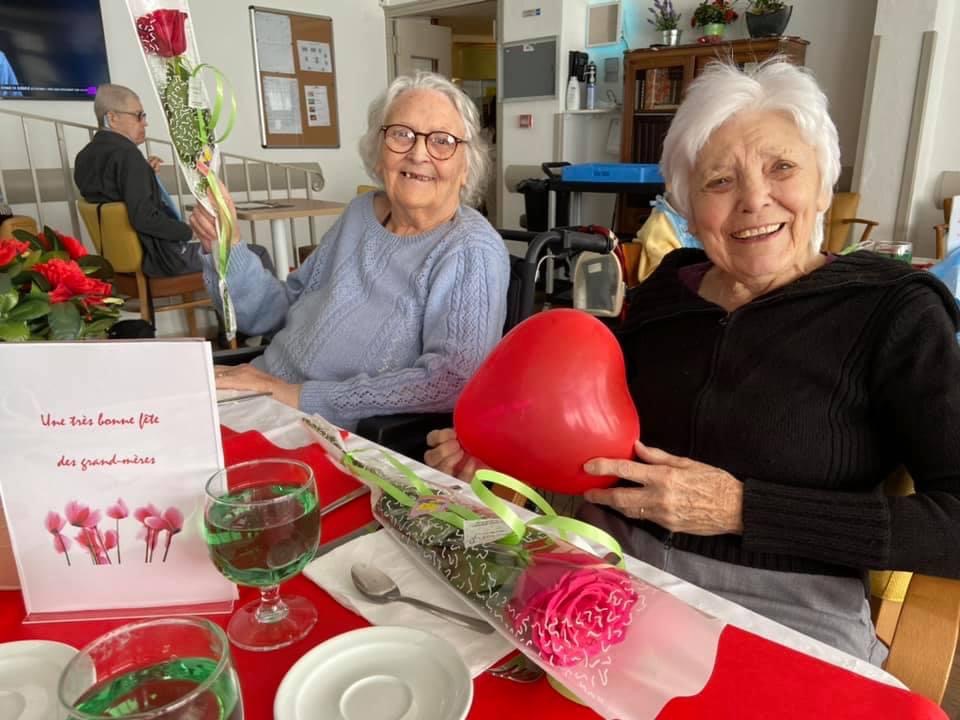 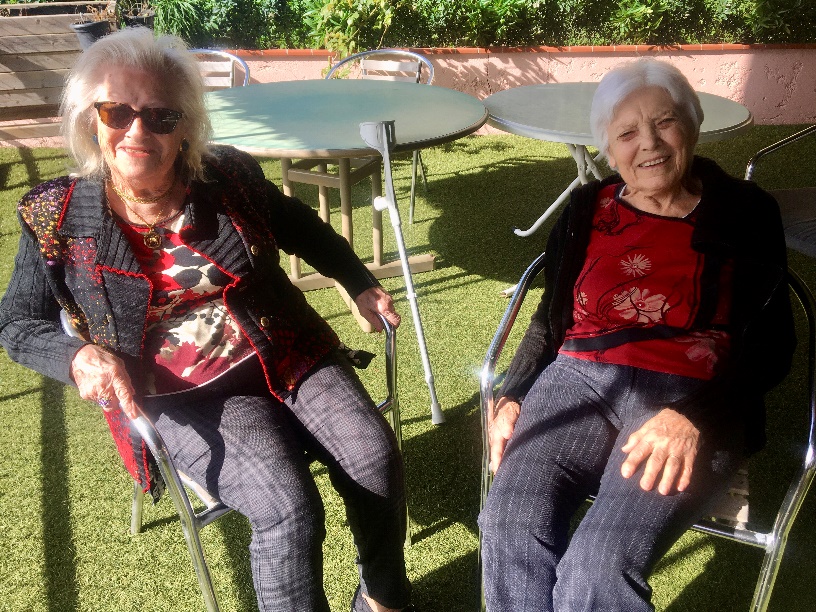 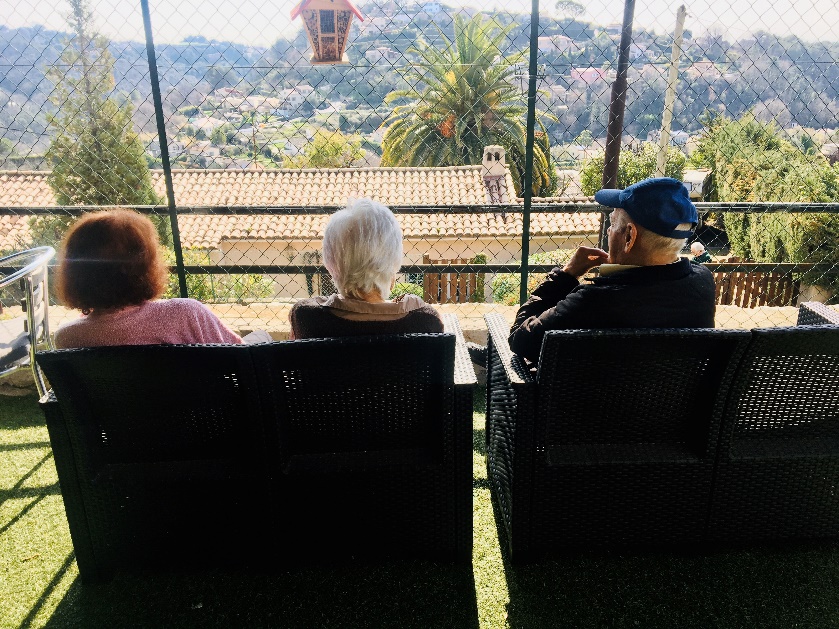 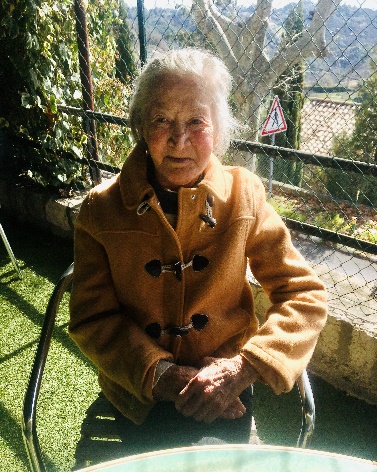 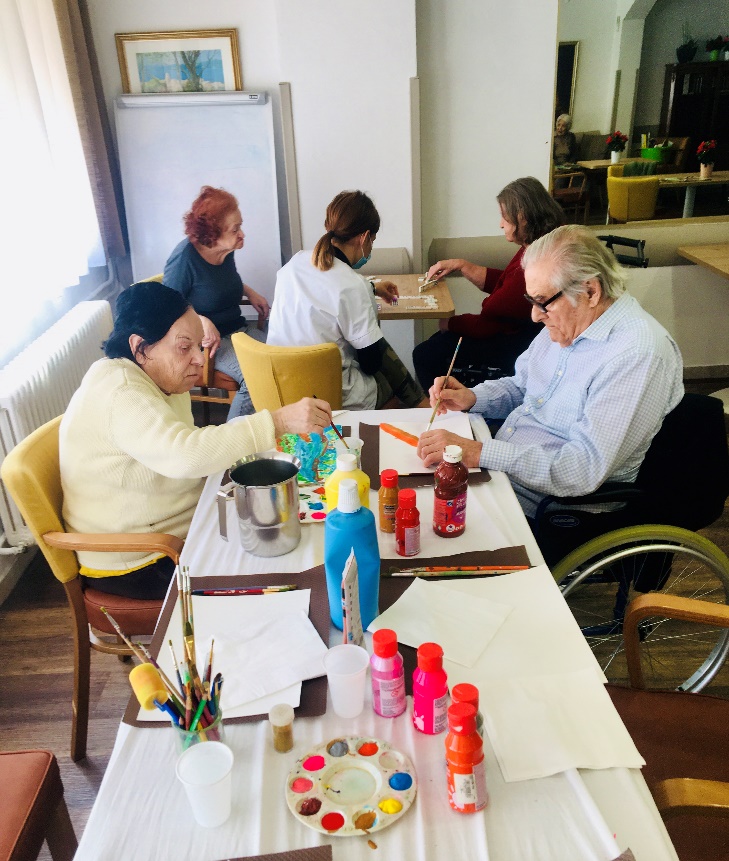 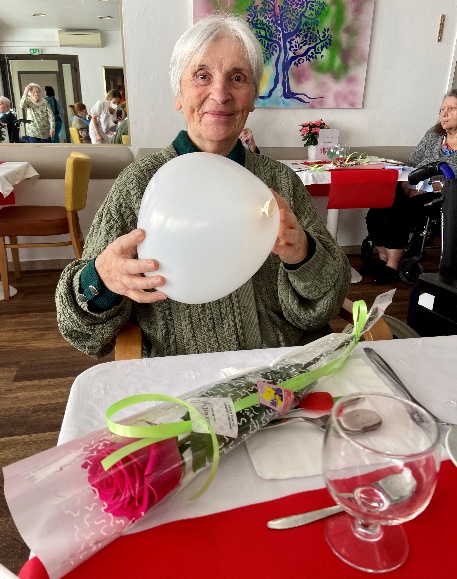 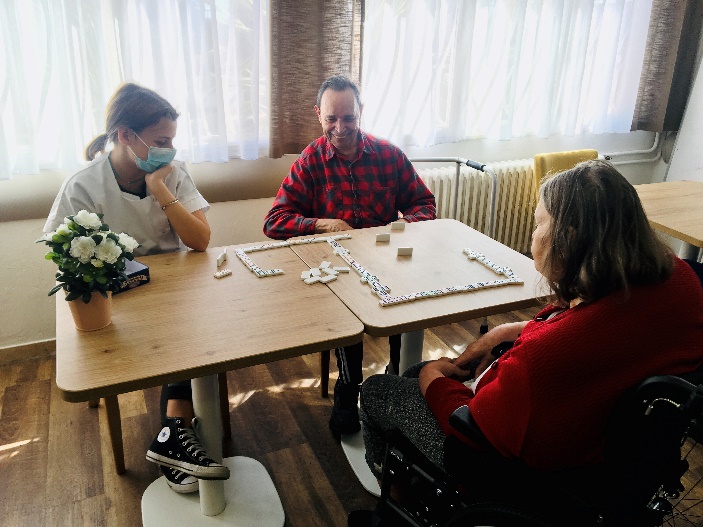 